الجمهورية الجزائرية الديموقراطية الشعبية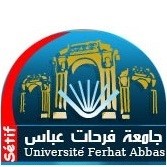 وزارة التعليم العالي والبحث العلميجـــــامعــة فرحات عباس سطيـــــــف 1كلية العلوم الاقتصادية والتجارية وعلوم التسييرقســــم :.................................           مــــــذكـــــرةمقـدمة ضمن متطلبات الحصول على شهادة المـاستر في العلوم .....................تخصــص: .............................................الموضـــــــــــــــــــــــــــوع:إعداد الطـلبة:	                     المشرف: تــاريخ المنـــاقشة....../....../2021السنة الجامعية: 2021/2022لـــجنــة المنـــاقشــةلـــجنــة المنـــاقشــةالرتبة العلميةالأستاذالصفةالرئيسالمشرفالمناقش